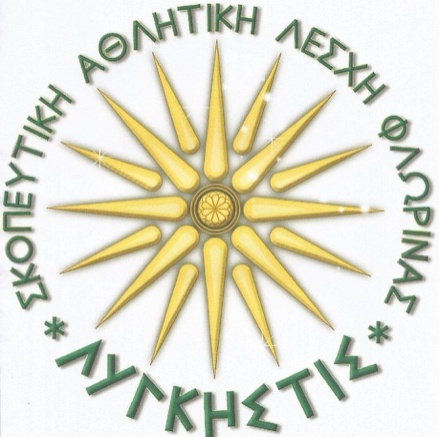 ΠΡΟΣΦΟΡΕΣ ΞΕΝΟΔΟΧΕΙΩΝPhaidonHotel&SpaΜονόκλινο 35 € με πρωινό     Δίκλινο  50 € με πρωινόLingos HotelΜονόκλινο 35 € με πρωινό     Δίκλινο        40 € με πρωινόKingAlexander HotelΜονόκλινο 31,50 € με πρωινόΔίκλινο        41,50 € με πρωινό